 Spolek chvalečských rodičů a přátel CHRPA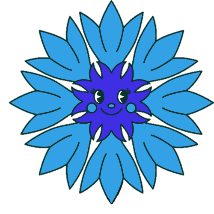    Stanovy spolku				                Čl. 1                                                  Název a sídlo spolku:Název spolku: Spolek chvalečských rodičů a přátel CHRPASídlo spolku: Chvaleč 13, 542 11Vnitřní organizace spolku, práva a povinnosti členů i volených orgánů spolku se řídí těmito stanovami, které jsou uloženy ve svém úplném znění v sídle spolku.Spolek působí na území obce Chvaleč. Je zapsaným spolkem podle zákona č. 89/2012 Sb., občanského zákoníku.   Čl. 2.                                                        Účel spolkuÚčelem spolku je: podpora kulturního dění v obci, pořádání kulturních a společenských akcízačlenění občanů obce v návaznosti na podporu kulturysociální a materiální podpora školních i mimoškolních akcí pro děti z obceZisk z činnosti spolku lze použít pouze pro spolkovou činnost a správu spolku.					  Čl. 3				     Členství spolkuČlenství ve spolku je dobrovolné, členem se může stát každá fyzická osoba starší 18 let;  členství je nepřevoditelné na jinou osobu, váže se na osobu člena.2)      Podmínkou členství je souhlas se stanovami spolku vyjádřený v písemné přihlášce, podpora          jeho cílů, dodržování převzatých závazků vůči spolku a souhlas členské schůze spolku.3)      O přijetí uchazeče za člena rozhoduje výbor spolku na základě písemné přihlášky. 4)      Členství vzniká dnem kladného rozhodnutí o přijetí uchazeče za člena spolku.5)    Seznam členů je všem členům zpřístupněn.6)      Členství ve spolku zaniká písemnou dohodou, doručením oznámení o vystoupení člena na          adresu sídla spolku, doručením oznámení na adresu člena o vyloučení člena členskou schůzí,         úmrtím člena či zánikem spolku.7)      Člen může být vyloučen na základě rozhodnutí členské schůze, jestliže porušuje členské        povinnosti nebo dopustil-li se takového jednání, které je v rozporu se stanovami, či cíli         spolku či prokazatelně poškozuje zájmy a dobré jméno spolku.8) Práva člena:a)      podílet se na činnosti spolkub)   být pravidelně informován o činnosti spolkuc)     obracet se na orgány spolku s podněty, návrhy a stížnostmi      c)      volit a být volen do řídících a kontrolních orgánů       d)     kdykoli ze spolku vystoupit.9)      Povinností člena:      a)      dodržovat stanovy spolku      b)      svědomitě vykonávat povinnosti vyplývající z úkolů, kterými je ve spolku pověřen      c)      respektovat rozhodnutí orgánů spolku							  Čl. 4					                 Orgány spolkuOrgány spolku jsou členská schůze, výbor, předseda. Funkční období volených orgánů je 5 let.4.1.    Členská schůze     a)      je tvořená ze všech členů spolku a je nejvyšším orgánem spolku, projednává a rozhoduje              podněty, návrhy a stížnosti členů spolku     b)     volí a odvolává volené orgány spolku, každý člen má jeden hlas, hlasování je možné při             účasti nadpoloviční většiny členů     c)      je svolávána nejméně jedenkrát za rok, nejpozději k 31. 10., na žádost nejméně jedné třetiny             členů musí být svolána mimořádná členská schůze nejpozději do 4 týdnů od doručení             žádosti, která musí obsahovat uvedení důvodu a programu mimořádné schůze     e)     vydává a schvaluje vnitřní předpisy, schvaluje stanovy     f)    právo účastnit se členské schůze, hlasovat, volit a být volen mají všichni členové spolku      g)   pozvánka na členskou schůzi společně s jejím programem musí být rozeslána členům            nejpozději 14 dní před jejím konáním      h)   jednání členské schůze řídí předseda nebo jím pověřená osoba    ch)  v případě zániku spolku rozhoduje o naložení s majetkem spolku,i)  z každého zasedání vyhotoví výbor zápis nejpozději do 30ti dnů od konání členské schůze.           Ze zápisu musí být patrné, kdo zasedání svolal, kdy se konalo, kdo schůzi vedl, jaká usnesení      byla přijata, a kým byl zápis vyhotoven. Každý člen spolku může nahlížet do všech zápisů       ze zasedání členské schůze.4.2.   Výbor     a)   Výbor je druhým nejvyšším orgánem spolku, řídí jeho činnost v souladu se stanovami     b)   Je statutárním orgánem a má 3 členy. Jednat jménem spolku může vždy jen předseda              s jedním členem výboru.     c)   Výbor zodpovídá za hospodaření spolku, kontroluje dodržování rozpočtových pravidel,             schvaluje změny rozpočtu. Výbor je oprávněn delegovat své pravomoce, o kterých            rozhodne, na jiné členy spolku.     d)   Výbor je svoláván předsedou podle potřeby, nejméně však 4x ročně. Je usnášeníschopný za             přítomnosti všech členů výboru. Pozvánka musí být doručena nejméně 14 dní před svoláním             zasedání. 4. 3. Předsedaa)  Předseda je nejvyšším výkonným představitelem spolku a navenek za spolek jedná         společně s jedním z dalších členů výboru. Podepisování za spolek se děje tak, že k názvu      spolku připojí svůj podpis vždy předseda a jeden další člen výboru. K jednání jménem
     spolku v dílčích věcech může být zmocněna další osoba. Plná moc musí být v takovém        případě udělena písemnou formou s přesným vymezením oprávnění a odpovědnosti      zmocněné osoby a musí obsahovat věcný a časový rozsah zmocnění.     b)   Je volen členskou schůzí. Jeho funkční období končí předáním funkce nastupujícímu             předsedovi.      c)   Kompetence předsedy jsou: vedení členské schůze, ověřování její usnášeníschopnosti,            pořízení zápisu z jednání, svolávání a vedení schůzí výboru.     d)   Řídí se zákony ČR, stanovami spolku, rozhodnutími výboru a členské schůze.     e)   Předseda může delegovat své některé své kompetence na další členy výboru.4. 4 Členové statutárního výboruPředseda:		 Michal Binek, nar. 31. 7. 1969,
                 		 bytem čp. 13, 542 11 Chvaleč,Členové výboru:	 Petra Lédlová, nar. 7. 2. 1983,                            	 bytem čp. 64, 542 11 ChvalečPetr Langhamr, nar. 22. 9. 1977,bytem Náchodská 346, Dolní předměstí, 54101 Trutnov						Čl. 5Zásady hospodařeníSpolek je neziskovou organizací. Případné příjmy budou tvořit dary, dotace, granty a příjmy z  činnosti spolku a  z majetku spolku, a budou používány na činnost spolku.Výdaje spolku jsou zaměřeny na uskutečňování cílů spolku v souladu s jeho hlavní činností podle těchto stanov a rozpočtem spolku.Čl. 6Zánik spolku1)      Spolek zaniká:a)      rozhodnutím členské schůze,b)      dobrovolným rozpuštěním nebo sloučením s jiným spolkem na základě rozhodnutí členské          schůze,c)      pravomocným rozhodnutím příslušných státních orgánů.2)      Po případném dobrovolném zániku spolku rozhodne o majetku spolku členská schůze.Čl. 10Závěrečná ustanovení1)      Stanovy jsou závazné pro všechny členy spolku.2)      Jakékoli doplňky nebo změny těchto stanov musejí být přijaty všemi členy členské schůze.3)      Spolek má právo v souladu s cíli své činnosti obracet se na státní orgány s peticemi 
a žádostmi.4)      Ve věcech neupravených těmito stanovami platí obecně závazné právní předpisy.5)      Stanovy nabývají účinnosti dnem jejich schválením zakladateli.Michal Binek – předseda: ……………………………..Petr Langhamr – výbor: ……………………………….Petra Lédlová – výbor: ………………………………..